Учим детей делать открытия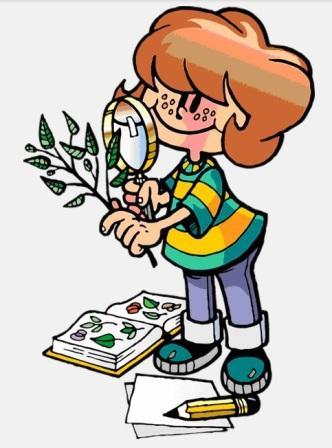  «Умейте открыть перед ребенком в окружающем мире что-то одно, но открыть так, чтобы кусочек жизни заиграл перед детьми всеми красками радуги. Оставляйте всегда что-то недосказанное, чтобы ребенку захотелось еще и еще раз возвратиться к тому, что он узнал». В.А. СухомлинскийВ каждом ребенке заложено стремление познавать          окружающий мир. Дети  каждый день стараются узнать что-то новое, и у них всегда много вопросов.  Ребенок – дошкольник сам по себе уже является исследователем, проявляя живой интерес к исследовательской деятельности, в частности – к экспериментированию. В процессе экспериментирования дошкольник получает возможность удовлетворить присущую ему любознательность, найти ответ на множество интересующих вопросов:  «Почему? Зачем? Как? Что будет если?», почувствовать себя учёным, исследователем, первооткрывателем. Большой интерес возникает у детей к познанию окружающего, когда они сами могут обнаружить и понять новые свойства предметов, их сходство и различия, значения предметов для повседневной жизни. Необходимо предоставлять детям возможности приобретать знания самостоятельно. Что нужно делать для поддержания интереса ребёнка                                   к экспериментированию?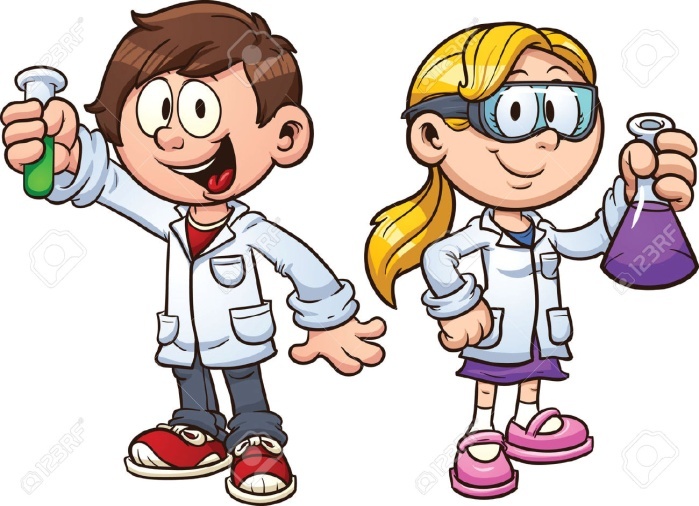 Чтобы заинтересовать ребёнка Вы можете использовать следующие позиции: Партнерства и сотрудничества («Мы сделаем это вместе»)Передача опыта («Люди обычно это делают так»)Обращение за помощью к ребенку (« У меня что – то не получается»)Важно:Поощрять детскую любознательность и всегда находить время для ответов на детское «почему?» Предоставлять ребенку условия для действия с разными вещами, предметами, материалами.Побуждать ребенка к самостоятельному эксперименту при помощи мотива.В целях безопасности существуют некоторые запреты на действия детей, объясняйте, почему этого нельзя делать.Поощряйте ребенка за проявленную самостоятельность и способность к исследованию.Оказывайте необходимую помощь, чтобы у ребенка не пропало желание к экспериментированию.Проявляйте  заинтересованность к деятельности ребенка.Учите ребенка наблюдать и делать предположения, выводы.Создавайте ситуацию успешности.Помните!При проведении эксперимента главное – безопасность вас и вашего ребёнка.